ПРОЕКТрешения о предоставлении разрешения на условно разрешенный вид использования «Магазины» в отношении земельного участка с кадастровым номером 38:06:100105:931, площадью 928 кв.м., расположенного по адресу: Иркутская область, Иркутский район, с. Хомутово, ул. Подстанция, 3Учитывая заявление Тропина Николая Павловича о предоставлении разрешения на условно разрешенный вид использования «Магазины» в отношении земельного участка с кадастровым номером 38:06:100105:931, площадью 928 кв.м., расположенного по адресу: Иркутская область, Иркутский район, с. Хомутово, ул. Подстанция, 3.Схемы расположения земельного участка, в отношении которого подготовлен проект решения о предоставлении разрешения на условно разрешенный вид использования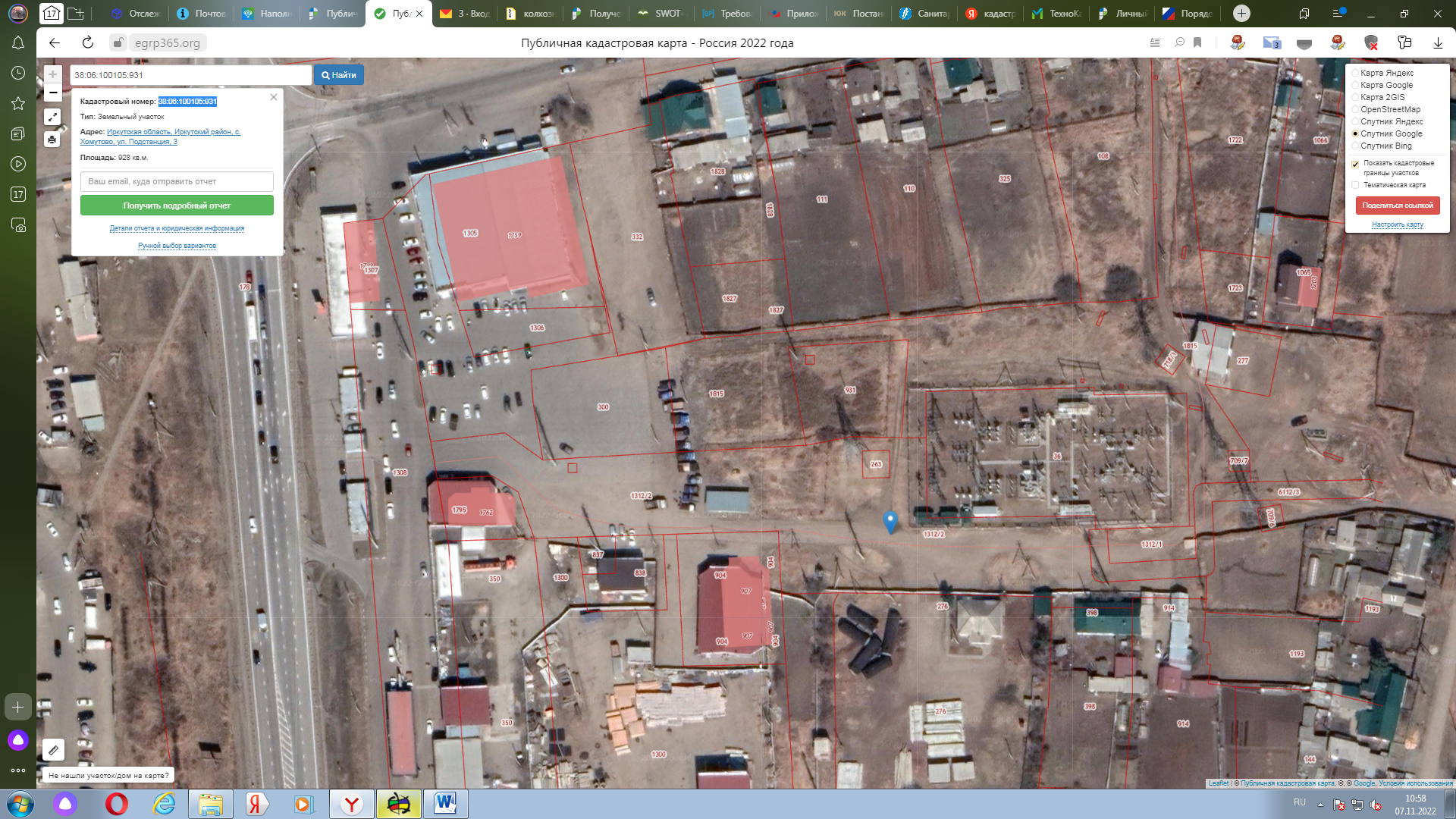 